12:00-	LUNCH Registration and Distribution of Meeting Material 13:45- 	Welcome and opening address: Ophry Pines, JerusalemMitochondrial architecture and membranes14:00- 14:25	Thomas Langer, Cologne Proteolytic control of mitochondrial dynamics14:25- 14:50	Maya Schuldiner, RehovotIntra-cellular communication revisited: Regulating the extent of contact between mitochondria and other organelles.14:50- 15:15	Israel Sekler, Beer-ShevaThe mitochondrial 3Na+/Ca2+ exchanger NCLX is a major hub for cellular and mitochondrial Ca2+ signaling15:15-15:30	Arnon Henn, HaifaMyosin 19 is a novel mitochondrial membrane-anchored molecular motor and a regulator of the mitochondrial network15:30- 16:00	Coffee BreakProtein and mRNA targeting to mitochondria16:00- 16:25 	Johannes Herrmann, KaiserslauternA genetic screen to identify components relevant for the precision of mitochondrial protein sorting16:25- 16:50	Doron Rapaport, TuebingenNew and old tricks in the biogenesis of the mitochondrial outer membrane16:50- 17:15	Dejana Mokranjac, MunichMolecular mechanisms of protein translocation across the mitochondrial inner membrane17:15-17:30	Nils Wiedemann, FreiburgConservative sorting: a general import pathway for mitochondrial biogenesis17:30- 18:00	Coffee Break 		18:00- 18:25	Jeffrey Gerst, Rehovot mRNA trafficking to mitochondria and its role in mitochondrial function18:25- 18:50	Yoav Arava, HaifaNovel factors controlling co-translational import into the mitochondria18:50-19:05	Mary Bakhanashvili, Ramat GanImport of p53 mRNA into mitochondria19:15		DinNer 20:30		POSTER  SESSION I & BEER07:00-09:00	Breakfast Inheritance, DNA replication and evolution09:00-09:25	Claes Gustafson, GothenburgMtDNA synthesis: Primer formation and removal 09:25-09:50	Ophry Pines, JerusalemEvolution of protein dual-targeting and dual-function09:50-10:15	Dan Mishmar, Beer-ShevaThe secrets of a two-billion-years marriage: Mito-nuclear coevolution affects protein-protein interactions, human health and speciation 10:15-10:30	Ester Kalef-Ezra, HeraklionHuman glutamate dehydrogenase presequences: structure, function and evolution10:30-11:00	Coffee Break  11:00-11:25	Eli Arama, RehovotGot used and dumped: The tale of the fly spermatid mitochondria 11:25-11:50	Joseph Shlomai, JerusalemUMSBP proteins function in the regulation of DNA replication and segregation in the mitochondrial and nuclear genomes of trypanosomatids11:50-12:05	Vladimír Pevala, PragueThe structure and DNA-binding properties of Mgm101 from a yeast Candida parapsilosis with a linear mitochondrial genome12:05-14:00	Poster  session I and light lunchTranscription, translation, degradation and stress14:00-14:25	 Eric Shoubridge, MontrealMitochondrial RNA granules are centers for posttranscriptional RNA processing and ribosome biogenesis14:25-14:50	Gadi Schuster, HaifaThe search for the enzyme responsible for RNA degradation in human mitochondria; identification of LACTB2, a novel endoribonuclease of the metallo--lactamase superfamily14:50-15:15	Nils-Goran Larsson, CologneAn unexpected link between Mitofusin 2 and respiratory chain function15:15-15:40	Oren Ostersetzer-Biran, JerusalemFrom gene expression to respiratory complexes assembly: the roles of nuclear encoded maturases in mitochondrial biogenesis in plants15:40-16:15	Coffee break16:15-16:40	Agnieszka Chacinska, WarsawFates of mitochondrial proteins: do mitochondria regulate cellular protein homeostasis?16:40-17:05 	Michael Glickman, HaifaReversible 26S Proteasome disassembly upon mitochondrial stress17:05-17:30	Anat Ben Zvi, Beer ShevaDisruption of HSP-6/Mortalin function in Caenorhabditis elegans induces the third larval stage developmental checkpoint19:00	Oriental Dinner
Departure from the Ein-Gedi Hotel lobby 07:00-09:00	Breakfast		Disorders in humans09:00-09:25	Orian Shirihai, Boston & Beer ShevaMitochondrial dynamics in the beta cell links energy efficiency and insulin secretion09:25-09:50	Orly Elpeleg, JerusalemLow diagnosis rate using exome analysis09:50-10:15	Massimo Zeviani, CambridgeIdentification and characterization of new mitochondrial disease genes10:15-10:30	Peter Bross, AarhusA complex phenotype including infantile spasms and developmental delay is associated with heterozygosity for a mutation in the mitochondrial co-chaperone Hsp10.10:30-11:00	Coffee break11:00-11:25	Haya Lorberboum-Galski, JerusalemTAT-Fusion Proteins as a Protein Therapeutic Approach for Mitochondrial Disorders11:25-11:50	Ann Saada-Reisch, JerusalemThe use of patients’ fibroblasts in search of personalized treatment in mitochondrial disorders11:50-12:05	Sharon Karniely, Cambridge/RehovotHuman Cytomegalovirus infection induces upregulation of the mitochondrial host cell transcription and translation machineries12:05-14:00	Poster session II and LIGHT LUNCH 14:00-17:00	EIN GEDI SPRINGS (departure from the hotel lobby at 14:00)Mitochondrial metabolism 18:00-18:25	Roland Lill, MarburgBiogenesis of cellular iron-sulfur proteins: From biochemical mechanism to the molecular basis of disease18:25-18:50	Eyal Gottlieb, GlasgowPyruvate carboxylation is required for growth of succinate dehydrogenase-deficient cells18:50-19:05	Amir Sapir, HaifaA novel circuit coordinating mevalonate pathway metabolism with mitochondrial stress19:15		DINNER 20:30		Poster session II & Beer07:00-09:00	BreakfastApoptosis, mitophagy and more metabolism09:00-09:25	Luca Scorrano, Padua Keeping mitochondria in shape: A matter of life and death09:25-09:50	Tom Fox, IthacaUse of synthetic biology to identify a nuclear gene that controls expression of a yeast mitochondrial gene encoding the ribosomal protein Var109:50-10:15	Joseph Orly, Jerusalem Expression of the steroidogenic acute regulatory (StAR) protein in cardiac myofibroblasts: potential anti-apoptotic new function during healing after myocardial infarction10:15-10:30	TBA10:30-11:00	Coffee breakMitochondria and cancer metabolism 11:00-11:25	Jean-Claude Martinou, GenevaThe mitochondrial pyruvate carrier: regulation of its activity in cancer cell metabolism 11:25-11:50  	Varda Shoshan-Barmatz, Beer ShevaThe mitochondrial protein VDAC1 as a new target: From concepts to cancer therapy11:50-12:15	Atan Gross, RehovotMitochondria metabolism: A critical player in regulating stem cell fate12:15-12:30 	Ortal Cohen, Ramat GanFrom sperm to malignant cells; A primary role of reprogrammed mitochondria in tumorigenesis12:30-	Closing and farewell address:  Abdussalam Azem, Tel-Aviv13:00- 14:00	Lunch 
14:15  Departure from the hotel lobby  09:00 	Post meeting WALKING tour IN Jerusalem             Departure from the Dan Boutique hotel in JerusalemISF Workshop and German-Israeli Minerva School MITOCHONDRIA: FUNCTION AND DYSFUNCTIONFebruary 15 – 18, 2015,Kibbutz Ein Gedi, Dead Sea, Israel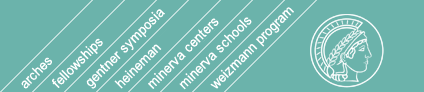 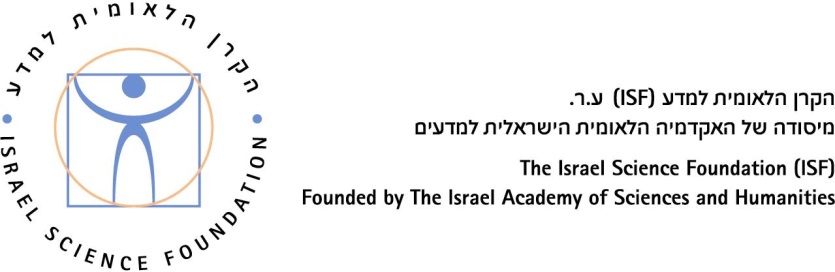 SCIENTIFIC PROGRAM
All lectures and poster sessions will be held at the Avni Auditorium.Sunday, February 15, 2015Monday, February 16, 2015Tuesday, February 17, 2015Wednesday, February 18, 2015Thursday, February 19, 2015